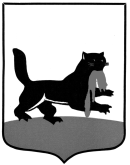 РОССИЙСКАЯ  ФЕДЕРАЦИЯг. ИркутскГОРОДСКАЯ ДУМАРЕШЕНИЕО внесении изменений в решение Думы города Иркутска от 01.11.2013 г. № 005-20-500871/3 «Об утверждении Порядка прохождения документов при предоставлении земельных участков на территории г. Иркутска»Принято на   41  заседании  Думы города Иркутска  6 созыва                 «  30  »     _ноября_      2017 г.В целях приведения муниципального правового акта города Иркутска в соответствие с действующим законодательством Российской Федерации, руководствуясь ст. 16 Федерального закона «Об общих принципах организации местного самоуправления в Российской Федерации», Федеральным законом «О ведении гражданами садоводства и огородничества для собственных нужд и о внесении изменений в отдельные законодательные акты  Российской Федерации»,   Законом  Иркутской  области  «О внесении изменения в статью 4 Закона Иркутской области «О перераспределении полномочий между органами местного самоуправления отдельных муниципальных образований Иркутской области и Правительством Иркутской области», ст. ст. 11, 31, 32 Устава города Иркутска, Дума города ИркутскаР Е Ш И Л А:1. Внести в решение Думы города Иркутска от 01.11.2013 г.                                                 № 005-20-500871/3 «Об утверждении Порядка прохождения документов при предоставлении земельных участков на территории г. Иркутска» с последними изменениями, внесенными решением Думы города Иркутска от 30.03.2017 г. № 006-20-320496/7 (далее – решение), следующие изменения:1) в констатирующей части решения:а) после слов «находящихся в муниципальной собственности г. Иркутска,» дополнить словами «земельных участков, государственная собственность на которые не разграничена,»;б) слова «Законом Иркутской области от 15.07.2013 № 69-ОЗ «О внесении изменений в отдельные законы Иркутской области»,» исключить;2) в пункте 1 решения:а) подпункт 1.1 исключить;б) подпункты 1.2, 1.3 после слов «земельных участков, находящихся в муниципальной собственности города Иркутска,» дополнить словами «земельных участков, государственная собственность на которые не разграничена,»;в) подпункт 1.4 исключить;г) подпункт 1.6 после слов «земельных участков, находящихся в муниципальной собственности города Иркутска» дополнить словами «, земельных участков, государственная собственность на которые не разграничена»;3) Приложение № 1 к решению исключить; 4) в Приложении № 2 к решению:а) наименование, пункт 1 после слов «земельных участков, находящихся в муниципальной собственности города Иркутска,» дополнить словами «земельных участков, государственная собственность на которые не разграничена,»;б) пункт 2 изложить в следующей редакции:«2. Земельные участки, находящиеся в муниципальной собственности города Иркутска, земельные участки, государственная собственность на которые не разграничена (далее - земельные участки), предоставляются гражданам и юридическим лицам в собственность бесплатно или в постоянное (бессрочное) пользование без торгов в порядке, предусмотренном Земельным кодексом Российской Федерации, на основании решений о предоставлении земельных участков в собственность бесплатно или решений о предоставлении земельных участков в постоянное (бессрочное) пользование соответственно. Уполномоченным органом на принятие указанных решений является администрация города Иркутска.»;в) в пунктах 3-6 слова «муниципальный земельный участок» в различных числах и падежах заменить словами «земельный участок» в соответствующих числах и падежах;г) подпункт 1 пункта 6 исключить;5) в Приложении № 3 к решению:а) наименование изложить в следующей редакции: «ПОРЯДОК ПОДГОТОВКИ, ОРГАНИЗАЦИИ И ПРОВЕДЕНИЯ АУКЦИОНОВ ПО ПРОДАЖЕ ЗЕМЕЛЬНЫХ УЧАСТКОВ, НАХОДЯЩИХСЯ В МУНИЦИПАЛЬНОЙ СОБСТВЕННОСТИ ГОРОДА ИРКУТСКА, ЗЕМЕЛЬНЫХ УЧАСТКОВ, ГОСУДАРСТВЕННАЯ СОБСТВЕННОСТЬ НА КОТОРЫЕ НЕ РАЗГРАНИЧЕНА, ИЛИ АУКЦИОНОВ НА ПРАВО ЗАКЛЮЧЕНИЯ ДОГОВОРОВ АРЕНДЫ ТАКИХ ЗЕМЕЛЬНЫХ УЧАСТКОВ»;б) пункт 1 изложить в следующей редакции:«1. В соответствии с настоящим Порядком подготовки, организации и проведения аукционов по продаже земельных участков, находящихся в муниципальной собственности города Иркутска, земельных участков, государственная собственность на которые не разграничена, или аукционов на право заключения договоров аренды таких земельных участков (далее - Порядок) определяется орган местного самоуправления города Иркутска, уполномоченный:1) на принятие решений о проведении аукционов по продаже земельных участков, находящихся в муниципальной собственности города Иркутска, земельных участков, государственная собственность на которые не разграничена (далее - земельные участки), аукционов на право заключения договоров аренды земельных участков (далее - аукционы);2) на заключение договоров аренды земельных участков, договоров купли-продажи земельных участков по результатам проведенных аукционов;3) на подготовку, организацию и проведение аукционов;4) на принятие решений об отказе в проведении аукционов в случаях, предусмотренных Земельным кодексом Российской Федерации.»;	в) подпункт 1 пункта 5 исключить;г) в подпункте 4 пункта 5 слово «муниципальных» исключить;6) Приложение № 4 к решению исключить;7) в Приложении № 6 к решению:а) наименование после слов «ЗЕМЕЛЬНЫХ УЧАСТКОВ, НАХОДЯЩИХСЯ В МУНИЦИПАЛЬНОЙ СОБСТВЕННОСТИ ГОРОДА ИРКУТСКА» дополнить словами «, ЗЕМЕЛЬНЫХ УЧАСТКОВ, ГОСУДАРСТВЕННАЯ СОБСТВЕННОСТЬ НА КОТОРЫЕ НЕ РАЗГРАНИЧЕНА»;б) пункт 1 изложить в следующей редакции:«1. В соответствии с настоящим Порядком предварительного согласования предоставления земельных участков, находящихся в муниципальной собственности города Иркутска, земельных участков, государственная собственность на которые не разграничена (далее - Порядок), определяется орган местного самоуправления города Иркутска, уполномоченный:1) на принятие решения о предварительном согласовании предоставления земельного участка, находящегося в муниципальной собственности города Иркутска, земельного участка, государственная собственность на который не разграничена (далее - земельный участок);2) на принятие решения об отказе в предварительном согласовании предоставления земельного участка.»;в) в пунктах 3, 4, в подпунктах 2, 3 пункта 5 слова «муниципальный земельный участок» в различных числах и падежах заменить словами «земельный участок» в соответствующих числах и падежах;г) подпункт 1 пункта 5 исключить.2. Подпункт 1, подпункты «б», «г» подпункта 2, подпункты «а», «б», «в» подпункта 4, подпункты «а», «б», «г» подпункта 5, подпункты «а», «б», «в» подпункта 7 пункта 1 настоящего решения вступают в силу с 1 января 2019 года, подпункт «а» подпункта 2, подпункт 3 пункта 1 настоящего решения вступают в силу с 1 января 2018 года. 3. Администрации города Иркутска:1) опубликовать настоящее решение;2) внести в оригинал решения Думы города Иркутска от 01.11.2013 г.                                   № 005-20-500871/3 «Об утверждении Порядка прохождения документов при предоставлении земельных участков на территории г. Иркутска» информационную справку о дате внесения в него изменений настоящим решением.Председатель Думы города Иркутска_______________И.В. Ежова  «  04   »        декабря       2017 г.№ 006 - 20 - 410623/7     Мэр     города Иркутска     _______________Д.В. Бердников 